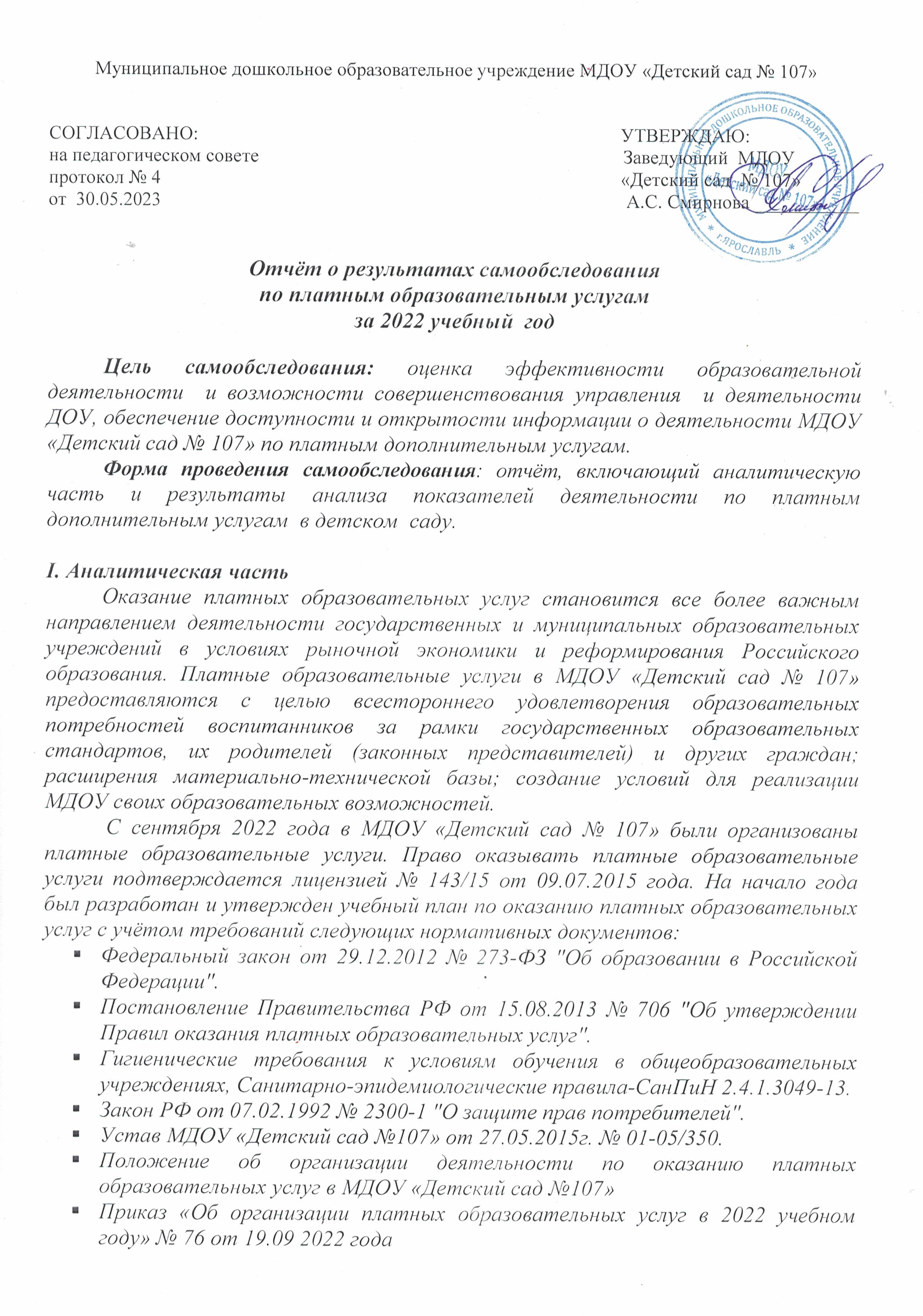 Организация образовательного процесса регламентируется годовым расписанием проведения занятий в порядке оказания дополнительных платных образовательных услуг, не оказанных взамен и в рамках основной образовательной деятельности, финансируемой за счет средств бюджета. Проведённый в начале года опрос родителей (законных представителей) на предмет востребованности платных образовательных услуг, позволил выявить услуги, в которых нуждался Заказчик.Платные образовательные услуги оказывают специалисты, имеющие высшую квалификационную категорию и прошедшие курсы повышения квалификации по дополнительной профессиональной программе «Педагог дополнительного образования: современные подходы к профессиональной деятельности». В начале года с педагогами и родителями заключаются договора на письменной основе. Каждый знакомится с пакетом документов, касающихся платных образовательных услуг:прейскурантом цен на платные образовательные услуги; положением об организации деятельности по оказанию платных услуг и др.С основными документами все желающие могут ознакомиться на сайте МДОУ «Детский сад № 107» или в информационных уголках. Дополнительная общеобразовательная общеразвивающая программа социально-гуманитарной направленности «АБВГДейка»Так как дошкольный возраст-это возраст игры, то и обучение  проводится в игровой форме. Игра - один из тех видов детской деятельности, которая используется взрослыми в целях обучения, что позволяет создать  ситуации успеха для каждого ребенка, доброжелательную, творческую атмосферу на занятиях. Чтение превращается в увлекательную игру. Строя познавательную деятельность ребёнка на игре, данные методы превращают чтение в желанное, доставляющее радость занятие буквально с первых шагов обучения. Начиная осваивать азбуку, ребёнок должен представлять, что такое звуки речи,  которые сами по себе, изолированно ничего не означают для него  в смысловом отношении. Цель: развитие устной речи детей, подготовка к курсу обучения грамоте в начальной школе.Обучению грамоте дошкольников включает в себя:Звук. Научить правильно произносить гласные и согласные звуки; развивать фонематический слух путем различия на слух звуков в словах; совершенствовать дикцию, отчетливое произношение слов и словосочетаний; учить определять место звука в слове (начало слова, середина, конец); работать над интонацией и выразительностью речи. Слог. Научить делить слова на слоги; находить ударный слог; читать слоги плавно, не отделяя  звуки  друг от друга; чтение прямых и обратных слогов, открытых и закрытых слогов. Слово. Уточнять, обогащать и активизировать словарь детей; учить правильно употреблять слова-названия предметов, признаков, действий и объяснение их значения; объединять и различать по существенным признакам предметы; учить определять и называть местоположение предметов (слева, справа, между, около, рядом), время суток (утро, день, вечер, ночь, сутки). Работа   над предложением и устной речью.  Обучение составлению схемы предложения; обучение детей правильному согласованию слов в предложении; обучение пересказыванию небольших сказок и рассказов по содержанию картины или о предмете; совершенствование диалогической речи детей; формирование умений детей задавать вопросы и отвечать на них; развёрнутое объяснение загадок; заучивание наизусть стихотворений, потешек, песенок, считалок и воспроизведение их с соблюдением интонации, диктуемой содержанием; воспитание внимательного, доброжелательного отношения к ответам и рассказам других детей. Программа выполнена с учётом возрастных особенностей детей старшего дошкольного возраста.  Данная программа рассчитана на 2 учебных года. Занятия проводятся два раза  в неделю, продолжительность каждого  25 - 30 минут.Дополнительная общеобразовательная  общеразвивающая программа художественной направленности «Пластилиновая сказка»Дошкольный возраст уникален! Именно поэтому важно не упустить этот период для раскрытия творческого потенциала каждого ребёнка! Пластилинография-одна из новых, современных технологий, помогающая ребёнку раскрыть свой творческий потенциал. Занимаясь пластилинографией, у детей развивается умелость и сила рук, движения обеих рук становятся более согласованными, а движения пальцев дифференцируются. Ребёнок подготавливает руку к освоению такого сложного навыка, как письмо. Цель программы: создание условий для развития сенсомоторной функции и творческих способностей у детей дошкольного возраста через использование технологии пластилинографии.Ожидаемые результаты:развитые творческие способности, эстетический  вкус, необходимый для последующего  обучения изобразительному  искусству в школе; дети  различают  виды пейзажа (осенний, зимний, весенний, летний, городской, деревенский, морской, горный),  получают представления о холодной и теплой цветовой гамме;самостоятельно создают  изображения по заданию педагога, по представлению и собственному замыслу.Программа рассчитана на 4 года. Занятия проводятся с подгруппой детей во второй половине дня, 2 раза в неделю, продолжительностью - 20-25минут.	Дополнительная общеобразовательная  общеразвивающая программа социально-гуманитарной направленности«Сказки фиолетового леса»Дошкольная программа дополнительного образования «Сказки фиолетового леса» направлена на формирование мыслительных операций, игровых действий, таких как: манипулирование цифрами, геометрическими фигурами, свойствами предметов. Незаметно для себя ребёнок осваивает цифры,
 узнаёт и запоминает цвет, форму, тренирует мелкую моторику рук,  совершенствует речь,  мышление, внимание, память и воображение. Отличительной особенностью программы  является наличие основной идеи: подача материала происходит в сказочной форме от лица героев, которые постепенно вводят детей в мир творческих фантазий, стимулируя их интеллектуальные возможности в игровой форме.Цель программы: повышение уровня познавательных, интеллектуальных и творческих способностей детей 3-5 лет через развивающие игры В.В. ВоскобовичаОжидаемые результаты:дети имеют представления о математических понятиях: множестве, числе, величине, форме, пространстве и времени,  математической терминологии; умеют обдумывать и планировать свои действия; осуществлять решение в соответствии с заданными правилами; проверять результат своих действий; аргументировать свои высказывания; строить простейшие умозаключения; согласовывать свои действия с действиями сверстников и взрослого.Программа выполнена с учётом возрастных особенностей детей дошкольного возраста. Занятия проводятся 2 раза в неделю, продолжительность каждого-20 минут.Дополнительная общеобразовательная  общеразвивающая программасоциально-гуманитарной направленности «Весёлый английский»Дошкольный возраст-наиболее благоприятный период для
овладения иностранными языками."CREAT and LEARN, and PLAY!"Мастерим, творим, играем и английский изучаем.Чередование различных видов работы на занятиях способствует тому, что мозг ребёнка не утомляется, а переключается на другой вид деятельности.
В основе нашего обучения лежит эмоциональное восприятие ребёнком связной речи на материале английских песен, стихов, игр.При обучении английскому языку используется творческая деятельность и игра, как одни из основных видов деятельности,
обеспечивающие заинтересованность детей при восприятии материала, а также
снимающие возможные языковые трудности. Доступность обучения
обеспечивается яркой привлекательной наглядностью.Цель программы: развитие лингвистических способностей дошкольников
посредством активизации их творческой деятельности	Ожидаемые результаты 1 год обучения:	понимают на слух элементарную английскую речь в нормальном темпе в предъявлении преподавателя, в том числе указания, связанные с заданием, распоряжения-команды, связанные в проведением зарядки;понимают реплики других детей;умеют здороваться, прощаться, благодарить, извиняться;представляют себя, своих членов семьи;рассказывают об игрушках, знают цвета, названия фруктов, овощей, времена года;умеют отвечать на вопросы   	 Ожидаемые результаты 2 год обучения:знают наизусть стихи, песни;понимают инструкцию педагога по выполнению творческих заданий;приобретают социокультурные знания: название страны, язык, знание имён некоторых литературных героев детских произведений, сюжетов некоторых популярных авторских  и народных сказок;умеют воспроизводить небольшие простые изученные произведения.          Программа рассчитана на 2 года обучения. Занятия проводятся с подгруппой детей 2 раза в неделю, продолжительностью -25минут.Дополнительная общеобразовательная  общеразвивающая программахудожественной направленности«Маленькие звёздочки»Предлагаемая программа по ритмопластике «Маленькие звездочки» с детьми старшего дошкольного возраста направлена на разностороннее развитие, как в танцевально-хореографическом плане, так и в спортивно- оздоровительном. В данной программе сочетаются музыка, игра, движения, слова - все то, что необходимо детям для развития познавательной, эмоционально-волевой сферы, двигательной активности и творчества в движении. В основе разработки дополнительной общеобразовательной общеразвивающей программы «Ритмическая гимнастика» использована программа «СА-ФИ-ДАНСЕ», авторы Фирилева Ж.Е. Сайкина Е.Г.Актуальность программы состоит в её разностороннем воздействии на опорно-двигательный аппарат, сердечно-сосудистую, дыхательную и нервную системы ребенка. Эмоциональность достигается не только музыкальным сопровождением и элементами танца, но и образными упражнениями, сюжетными композициями, которые отвечают возрастным особенностям дошкольников.Отличительные особенности в использовании нетрадиционных эффективных, разнообразных форм, средств и методов физического, эстетического и музыкального воспитания детей. Игровой метод придает учебно-воспитательному процессу привлекательную форму, облегчает процесс запоминания и освоения упражнений, повышает эмоциональный фон занятий, способствует развитию мышления, воображения и творческих способностей ребёнка.Цель программы: содействие всестороннему развитию	личности дошкольника средствами танцевально-игровой гимнастикиПрограмма рассчитана на детей 5-7 лет. Длительность занятий: для детей от 5 до 6 лет- 25 минут; для детей от 6 до 7 лет- 30 минут. Планируемые результаты 1 год обучения:дети знают правила безопасности при занятиях физическими упражнениями без предметов и с предметами;владеют навыками по различным видам передвижений по залу;передают характер музыкального произведения в движении (грустный, веселый, лирический, героический и т.д.)Планируемые результаты 2 год обучения:знают	правила	личной	гигиены	при	занятиях	физическими упражнениями;умеют хорошо ориентироваться в зале при проведении музыкально- подвижных игр, выполнять специальные упражнения для согласования движений этого года обучения;исполняют ритмические танцы и комплексы упражнений, а также двигательные задания по креативной гимнастике этого года обучения.Дополнительная общеобразовательная  общеразвивающая программахудожественной направленности«Волшебная палитра»В настоящее время возникает необходимость в новых подходах к преподаванию эстетических искусств, способных решать современные задачи творческого восприятия и развития личности в целом. В системе эстетического, творческого воспитания подрастающего поколения особая роль принадлежит изобразительному искусству. Умение видеть и понимать красоту окружающего мира, способствует воспитанию культуры чувств, развитию художественно-эстетического вкуса, трудовой и творческой активности, воспитывает целеустремленность, усидчивость, чувство взаимопомощи, дает возможность творческой самореализации личности. Программа направлена на то, чтобы через искусство приобщить детей к творчеству. Дети знакомятся с разнообразием нетрадиционных способов рисования, их особенностями, многообразием материалов, используемых в рисовании, учатся на основе полученных знаний создавать свои рисунки. Таким образом, развивается творческая личность, способная применять свои знания и умения в различных ситуациях.Новизной и отличительной особенностью программы «Волшебная палитра» по нетрадиционным техникам рисования является то, что она имеет инновационный характер. В системе работы используются нетрадиционные методы и способы развития детского художественного творчества. Используются самодельные инструменты, природные и бросовые материалы для нетрадиционного рисования. Нетрадиционное рисование доставляет детям множество положительных эмоций, раскрывает возможность использования хорошо знакомых им бытовых предметов в качестве оригинальных художественных материалов, удивляет своей непредсказуемостью.Цель программы: развитие у детей творческих способностей средствами нетрадиционного рисования.  Ожидаемые результаты:дети сравнивают предметы, выделять их особенности в художественно-изобразительных целях;изображают предметы по памяти; используют цвета для создания различных образов; создают композиции на листах бумаги разной формы; передают настроение в творческой работе; используют разные приёмы нетрадиционного рисования, развёрнуто комментировать свою творческую работу.Программа  рассчитана на 2 года обучения. Содержание составлено с учётом возрастных особенностей детей.Дополнительная общеобразовательная  общеразвивающая программасоциально-гуманитарной направленности«Занимательная математика»	В отечественной и зарубежной педагогической теории, и практике накоплен определённый опыт по обучению детей дошкольного возраста элементарным математическим представлениям. Но, несмотря на наличие обширной литературы по проблемам дошкольного воспитания и развития, недостаточно обоснованы возможности обучения дошкольников математике в системе дополнительного образования, имеющей возможность обращения к индивидуальности, самобытности и самоценности каждого ребёнка. Поэтому создание программы является актуальным. Математическое развитие ребёнка-это не только умение дошкольника считать и решать арифметические задачи, это и развитие способности видеть в окружающем мире отношения, зависимости, оперировать предметами, и знаками, символами.          Разработанная Программа предназначена для развития и обучения детей 5-7 лет, основана на методических рекомендациях развития математических представлений и логического мышления у дошкольников К. В. Шевелева, Петерсон Л.Г., Кочемасовой Е.Е., учитывались теории А.В. Запорожца о самоценности дошкольного детства, Д.Б. Эльконина о ведущей роли деятельности в психическом развитии ребенка, Л.С. Выготского о развивающем обучении.            Цель программы:  развитие математических способностей на основе овладения кругом необходимых представлений, доступных понятий, отношений, зависимостей, а также некоторых умений и навыков; повышение уровня познавательной активности и подготовка к школьному обучению. 	Все занятия построены на игровых упражнениях и заданиях. В программе широко представлены математические развлечения: задачи-шутки, загадки, головоломки, лабиринты, игры на развитие пространственных представлений. Они не только вызывают интерес своим содержанием, занимательной формой, но и побуждают детей рассуждать, мыслить, находить правильный ответ. Особое внимание уделено развитию у детей самостоятельности, наблюдательности, находчивости, сообразительности. Этому способствуют разнообразные логические игры, задачи, упражнения. Для решения этих заданий необходим анализ условий, правил, содержания игры или задачи и, в итоге, требуется применение математического умозаключения.К концу обучения по программе «Занимательная математика» у детей должны быть развиты:арифметический и геометрический навыки на основе зрительного, тактильного и слухового восприятия;произвольность психических процессов, абстрактно-логических и наглядно-образных видов мышления и типов памяти, основных мыслительных операций, основных свойств внимания, доказательная речь и речь-рассуждение;основы логического мышления, умение рассуждать;творческие способности, умение выражать свои чувства и представления о мире различными способами;навыки сотрудничества, взаимодействия со сверстниками, умение подчинять свои интересы определенным правилам;желание заниматься математической деятельностью.Дополнительная общеобразовательная  общеразвивающая программафизкультурно-спортивной направленности«Волшебные ступеньки»Аэробика-это система физических упражнений, энергообеспечение которых осуществляется за счёт использования кислорода. Новизной и отличительной особенностью данной программы является: использование современного оборудования (степ-платформы), как средство оздоровления и развития физических качеств детей.Степ-аэробика отличается комплексом упражнений, рассчитанным на старший дошкольный возраст. Это один из самых простых и эффективных стилей в аэробике. Программа позволяет использовать степ-аэробику как ключевое звено для развития всех функциональных систем организма и сочетает в себе не только движения циклического характера с использованием степ - платформы но и силовую гимнастику.  В программу	включено множество	 упражнений на степ-платформе	с предметом и без него, интересные спортивные игры разной подвижности. Программа рассчитана на 2 года обучения и выполнена с учётом возрастных особенностей детей 5-7 лет. Максимальное количество детей для освоения программы не более 10 человек в группе. Все комплексы оздоровительной аэробики носят оздоровительно-тренирующий характер. Занятия по программе проводятся 1 раз в неделю по 25 минут в старшей (5-6 лет) и 30 минут в подготовительной (6-7 лет) группе. Форма проведения занятий - групповая. Занятия проводятся во второй половине дня, в спортивном зале, в спортивной форме.Цель: повышение уровня физической подготовленности и приобщение к здоровому образу жизни детей старшего дошкольного возраста средствами степ - аэробики.Задача 1-го года обучения: углубленное разучивание движений. Процесс направлен на овладение техникой, повышение уровня физической подготовки, на изучение более сложным базовым шагам и связкам.Задача  2-го года обучения: закрепление и совершенствование движений. Процесс направлен на стабилизацию и отработку техники, доведения исполнения до прочного автоматизма с высокой интенсивностью. В результате ребенок готов выполнить программу в соответствии с различными условиями соревнований, фестивалей, участвовать в показательных и массовых выступлениях.Дополнительная общеобразовательная  общеразвивающая программахудожественной направленности«Разноцветный мир сенсорики»Возраст от рождения до трёх лет в научном мире считается 
уникальным, стратегически важным для всего последующего развития человека. Сенсорное развитие ребёнка-это развитие его восприятия и формирование представлений о свойствах предметов и различных явлениях окружающего мира. Необходимо предоставить ребёнку для восприятия как можно больше разнообразных сенсорных впечатлений, а также обучить его действиям -осматриванию,  выслушиванию, ощупыванию и другому. 
Взрослому под силу помочь малышу увидеть красоту и многообразие окружающего мира,  а также воспринимать сенсорные впечатления более осознанно -запоминать, дифференцировать, называть, использовать знания о свойствах предметов и явлений в различных ситуациях.Содержанием  программы «Разноцветный мир сенсорики» является развитие сенсорной культуры ребёнка в области восприятия формы, величины, цвета, формирования целостного образа предмета, восприятия пространства и ориентировка в нём, развитие тактильно-двигательного восприятия, развитие слухового внимания, развитие речевого и неречевого слуха. Возраст детей,  участвующих в реализации программы с 1 года до 3 лет. Занятия проводятся два раза в неделю, продолжительность каждого 15 минут.Основная цель дополнительной общеразвивающей  программы:  формирование сенсорного опыта ребёнка раннего возраста через развитие зрительного, слухового и тактильного восприятия.В результате реализации программы «Разноцветный мир сенсорики» создаются  необходимые предпосылки для формирования психических функций, имеющих первостепенное значение для возможности дальнейшего обучения, развиваются зрительный, слуховой, тактильный, кинетический, кинестетический и другие виды ощущений и восприятий.Ожидаемые результаты освоения образовательной программы:дети различают и называют некоторые цвета спектра-красный, зелёный, синий, жёлтый;различают и называют некоторые геометрические фигуры и тела (шар, куб, круг, квадрат, прямоугольник, треугольник);используют сенсорные эталоны (лимон жёлтый как солнышко, огурец зелёный как трава);начинают на ощупь различать качество предметов и их называть;умеют слушать и различать звуки в окружающей обстановке;различают качества материала (мягкий, твёрдый, пушистый и т.д.);умеют группировать предметы по одному из признаков (форма, цвет, оттенок, вкус, величина);умеют расчленять изображения предмета на составные части и воссоздавать сложную форму из частей;различают предметы контрастной величины (большой - маленький);различают количество предметов (много - один, много - мало);собирают предметы в порядке возрастания и убывания (пирамидки, кубики, кольца).Дополнительная общеобразовательная  общеразвивающая программа	художественной направленности«Волшебный песок»При поступлении в дошкольное образовательное учреждение все дети переживают адаптационный стресс. Адаптивные возможности ребёнка 
раннего возраста ограничены, поэтому резкий переход малыша в новую социальную ситуацию и длительное пребывание в стрессовом состоянии могут привести 
к эмоциональным нарушениям или замедлению темпа психофизического развитияОдним из эффективных средств адаптации является «Песочная терапия». Песочная терапия - разновидность игровой терапии. Маленькие дети часто не могут выразить свои переживания из-за отсутствия активной речи. Песочная терапия может оказаться полезной для установления взаимопонимания со сверстниками, взрослыми и новой средой пребывания в период адаптации. Так же песочная терапия стабилизирует психоэмоциональное состояние ребёнка.Со времён Карла Юнга практическая психология уделяет особое внимание такому методу. Песочная терапия развивает психомоторные навыки, пространственное мышление, речь, воображение и творческие способности малыша, кроме того, пробуждает интерес к познанию самого себя и окружающего мира природы. Использование метода песочной терапии приглашает  в путешествие, где порой будет не просто, но всегда интересно. Цель программы: развитие самостоятельности и творческой инициативности у детей раннего дошкольного возраста в процессе игрового экспериментирования с компонентом неживой природы - песком.      Программа рассчитана на 1 год обучения и выполнена с учётом возрастных особенностей детей с года до трёх лет. Максимальное количество детей для освоения программы  7-10 человек. Занятия проводятся 2 раза в неделю, продолжительность каждого -15 минут.	Каждое занятие имеет повторение, так как действия, умения, знания, приобретённые ребёнком становятся устойчивыми не сразу и легко разрушаются. Тема повторяется, но с разным материалом:  либо один и тот же материал, но меняется задание.К концу учебного года предполагается наличие у детей следующих результатов:сформировано умение взаимодействовать друг с другом;сформирована способность координированной работы рук со зрительным восприятием;развит познавательный интерес;развита мелкая моторика рук;способность понимать и выполнять инструкции;развито умение выполнять задание по образцу;эмоциональное отношение к результату своей деятельности	Дополнительная общеобразовательная  общеразвивающая программафизкультурно-спортивной направленности«Футбол с детства»	        Футбол-спортивная командная игра, которая является наиболее комплексным и универсальным средством развития ребёнка. Специально подобранные игровые упражнения, выполняемые индивидуально, в группах, командах, задания с мячом создают неограниченные возможности для развития, прежде всего координационных (ориентирование в пространстве, быстрота реакций, перестроения двигательных действий, точность дифференцирования и оценивания пространственных, временных и силовых параметров движений, способность к согласованию отдельных движений в целостные комбинации) и кондиционных (силовых, выносливости, скоростных) способностей, а также всевозможных сочетаний этих групп способностей. Одновременно материал по спортивным играм оказывает многостороннее влияние на развитие психических процессов воспитанников (восприятие, внимание, память, мышление, воображение и др.), воспитание нравственных и волевых качеств, что обусловлено необходимостью соблюдения правил и условий игровых упражнений и самой игры, согласования индивидуальных, групповых и командных взаимодействий партнеров и соперников.Актуальность программы состоит в том, что футбол - популярный вид спорта. А через заинтересованность учащихся в футболе есть возможность реализовать цель данной программы, а именно развить психические и физические качества ребенка, мотивировать его к здоровому образу жизни.Цель программы:  формирование устойчивых мотивов и потребностей в бережном отношении к своему здоровью, целостном развитии физических и психических качеств, творческом использовании средств физической культуры в организации здорового образа жизни.Программа рассчитана на два года обучения. Форма занятий: групповая, подгрупповая и индивидуальная. Режим занятий: 2 раза  в неделю по 1  академическому часу.Ожидаемые результаты 1 года:желание заниматься спортом, вести здоровый образ жизни; развитые волевые качества: целеустремленность, настойчивость, решительность, смелость, самообладание;овладение техническими приемами в процессе перехода к двухсторонней игре;совершенствование техники владения мячом, овладение тактикой игрыОжидаемые результаты 2 года:желание заниматься спортом, вести здоровый образ жизни;развитые волевые качества;совершенствование техники владения мячомФормы подведения итогов: соревнования, дружеские встречи, участие в спортивных мероприятиях города, района и детского сада.II. Показатели деятельности организации дополнительного образования, подлежащей самообследованиюПредложенные услугиВыбранные услуги«АБВГДейка»5-7 лет«АБВГДейка»5-7 лет«Пластилиновая сказка»3-7 лет«Пластилиновая сказка»3-7 лет«Сказки фиолетового леса3-5 лет«Сказки фиолетового леса3-5лет       «Весёлый английский»5-7 лет«Весёлый английский»5-7 лет«Маленькие звёздочки»4-7 лет«Маленькие звёздочки»4-7 лет«Волшебная палитра»4-7 лет«Волшебная палитра»4-7 лет«Занимательная математика»5-7 лет «Занимательная математика»5-7 лет «Волшебные ступеньки»6-7 лет«Волшебные ступеньки»6-7 лет«Разноцветный мир сенсорики»1,5-3 года«Разноцветный мир сенсорики»1,5-3 года«Волшебный песок»1,5-3 года«Волшебный песок»1,5-3 года«Футбол с детства»4-7 лет«Футбол с детства»4-7 лет№п/пПоказателиЕдиница измерения1.Образовательная деятельность1.1Общая численность учащихся, в том числе:1211.1.1 Дети раннего возраста (1,5-3 лет)211.1.2Детей дошкольного возраста (3 - 7 лет)1001.1.3Детей младшего школьного возраста (7 - 11 лет)01.1.4Детей среднего школьного возраста (11 - 15 лет)01.1.5Детей старшего школьного возраста (15 - 17 лет)01.2Численность учащихся, обучающихся по образовательным программам по договорам об оказании платных образовательных услуг1211.3Численность/удельный вес численности учащихся, занимающихся в 2-х и более объединениях (кружках, секциях, клубах), в общей численности учащихся11 чел 9%1.4Численность/удельный вес численности учащихся с применением дистанционных образовательных технологий, электронного обучения, в общей численности учащихся0%1.5Численность/удельный вес численности учащихся по образовательным программам для детей с выдающимися способностями, в общей численности учащихся 0%1.6Численность/удельный вес численности учащихся по образовательным программам, направленным на работу с детьми с особыми потребностями в образовании, в общей численности учащихся, в том числе:25 чел 21%1.6.1Учащиеся с ограниченными возможностями здоровья25 чел 21%1.6.2Дети-сироты, дети, оставшиеся без попечения родителей0%1.6.3Дети-мигранты0%1.6.4Дети, попавшие в трудную жизненную ситуацию0%1.7Численность/удельный вес численности учащихся, занимающихся учебно-исследовательской, проектной деятельностью, в общей численности учащихся0%1.8Численность/удельный вес численности учащихся, принявших участие в массовых мероприятиях (конкурсы, соревнования, фестивали, конференции), в общей численности учащихся, в том числе:6 чел 5%1.8.1На муниципальном уровне6 чел 5%1.8.2На региональном уровне0%1.8.3На межрегиональном уровне0%1.8.4На федеральном уровне0%1.8.5На международном уровне0%1.9Численность/удельный вес численности учащихся - победителей и призеров массовых мероприятий (конкурсы, соревнования, фестивали, конференции), в общей численности учащихся, в том числе:0%1.9.1На муниципальном уровне0%1.9.2На региональном уровне0%1.9.3На межрегиональном уровне0%1.9.4На федеральном уровне0%1.9.5На международном уровне0%1.10Численность/удельный вес численности учащихся, участвующих в образовательных и социальных проектах, в общей численности учащихся, в том числе:121 чел 100%1.10.1Муниципального уровня0%1.10.2Регионального уровня0%1.10.3Межрегионального уровня0%1.10.4Федерального уровня0%1.10.5Международного уровня0%1.11Количество массовых мероприятий, проведенных образовательной организацией, в том числе:21.11.1На муниципальном уровне21.11.2На региональном уровне01.11.3На межрегиональном уровне01.11.4На федеральном уровне01.11.5На международном уровне01.12Общая численность педагогических работников91.13Численность/удельный вес численности педагогических работников, имеющих высшее образование, в общей численности педагогических работников9 чел 100%1.14Численность/удельный вес численности педагогических работников, имеющих высшее образование педагогической направленности (профиля), в общей численности педагогических работников9 чел 100%1.15Численность/удельный вес численности педагогических работников, имеющих среднее профессиональное образование, в общей численности педагогических работников0%1.16Численность/удельный вес численности педагогических работников, имеющих среднее профессиональное образование педагогической направленности (профиля), в общей численности педагогических работников0%1.17Численность/удельный вес численности педагогических работников, которым по результатам аттестации присвоена квалификационная категория, в общей численности педагогических работников, в том числе:9 чел 100%1.17.1Высшая8 чел 87%1.17.2Первая1 чел 13%1.18Численность/удельный вес численности педагогических работников в общей численности педагогических работников, педагогический стаж работы которых составляет:0%1.18.1До 5 лет1чел 13%1.18.2Свыше 30 лет8 чел 87%1.19Численность/удельный вес численности педагогических работников в общей численности педагогических работников в возрасте до 30 лет1 чел 13%1.20Численность/удельный вес численности педагогических работников в общей численности педагогических работников в возрасте от 55 лет0%1.21Численность/удельный вес численности педагогических и административно-хозяйственных работников, прошедших за последние 5 лет повышение квалификации/профессиональную переподготовку по профилю педагогической деятельности или иной осуществляемой в образовательной организации деятельности, в общей численности педагогических и административно-хозяйственных работников9 чел 100%1.22Численность/удельный вес численности специалистов, обеспечивающих методическую деятельность образовательной организации, в общей численности сотрудников образовательной организации2 чел 50%1.23Количество публикаций, подготовленных педагогическими работниками образовательной организации10 единиц1.24Наличие в организации дополнительного образования системы психолого-педагогической поддержки одаренных детей, иных групп детей, требующих повышенного педагогического вниманиянет2.Инфраструктура2.1Количество компьютеров в расчете на одного учащегося02.2Количество помещений для осуществления образовательной деятельности, в том числе:52.2.1Учебный класс02.2.2Лаборатория02.2.3Мастерская0 2.2.4Танцевальный класс0 2.2.5Спортивный зал1 единица2.2.6Бассейн0 2.3Количество помещений для организации досуговой деятельности учащихся, в том числе:0 2.3.1Актовый зал1единица2.3.2Концертный зал0 2.3.3Игровое помещение4 единицы2.4Наличие загородных оздоровительных лагерей, баз отдыханет2.5Наличие в образовательной организации системы электронного документооборотанет2.6Наличие читального зала библиотеки, в том числе:нет2.6.1С обеспечением возможности работы на стационарных компьютерах или использования переносных компьютеровнет2.6.2С медиатекойнет2.6.3Оснащенного средствами сканирования и распознавания текстовнет2.6.4С выходом в Интернет с компьютеров, расположенных в помещении библиотекинет2.6.5С контролируемой распечаткой бумажных материаловнет2.7Численность/удельный вес численности учащихся, которым обеспечена возможность пользоваться широкополосным Интернетом (не менее 2 Мб/с), в общей численности учащихся0%